This is an Australian Quality Training Framework Agreement (AQTF) agreementBETWEEN Halo Nation Training Pty Ltd, ACN 133 724 660 (Principle)ANDThe Contractor, as specified in Contractor Signatory Panel below (The Contractor)For the delivery and assessment of a range of Courses and Units of Competency as outlined in any associated Services Agreement between the same two parties. It is agreed the following conditions will apply for the period of this partnership agreement.Expiry date of the RTO' s registration:06/06/2017Expiry date of this Partnership Agreement:31/12/2015Halo Nation Training Pty LtdHalo Nation Training Pty LtdName:Mr Philip StathamSignature: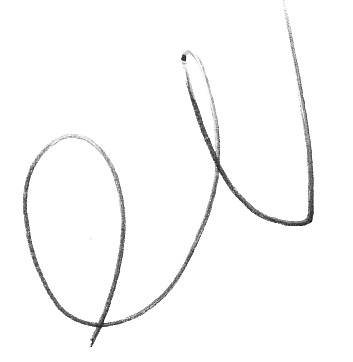 Date:07/01/2015Contractor SignatoryContractor SignatoryContractor Legal Name:Contractor ABN:Signatory Name:Signature:Date:ResponsibilityPrincipleContractorAdministration and CoordinationAdministration and CoordinationAdministration and CoordinationAdministration support✓✓Coordinating training✓Financial management of funds awarded under contract✓✓Payment to Halo Nation Training Pty Ltd✓Advertising and recruitment of participants✓✓Recording attendance of participants✓Training Delivery (and/or assessment and related services)Training Delivery (and/or assessment and related services)Training Delivery (and/or assessment and related services)Delivery of training✓Ensuring qualified trainers for the entire period of training✓✓Ensuring currency of training program✓Providing learning materials and other learning resources✓Customisation of learning materials through the Halo Nation Training Quality System, if required✓✓Support to participants as required (e.g. counseling, childcare)✓Literacy and numeracy support, if required✓Conducting assessment and assessment tools✓Awarding of Statements of Attainment or Qualifications✓Support to participants after training (e.g. into other training or employment)✓Providing use of premises for training delivery✓Physical resources (e.g. computers, whiteboard)✓Ongoing 2-way feedback to each party of issues and progress of training and assessment✓✓Management of ContractManagement of ContractManagement of ContractCollection of tuition fees (if applicable)✓Submission of AVETMISS data or manual enrolment forms✓✓Maintaining of Public Liability and WorkCover insurance✓Ensuring Public Liability and WorkCover insurance is current✓✓Evaluation of program and destination studies✓